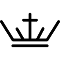 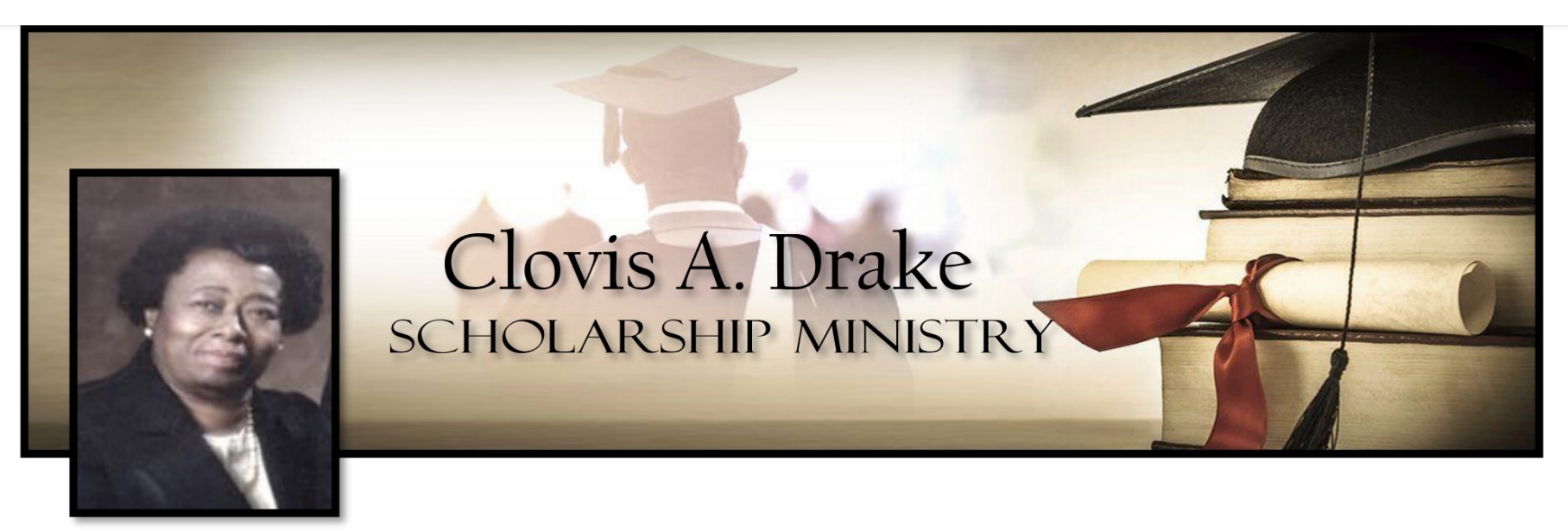 Clovis A. Drake Scholarship Ministry 2024 College Graduate Recognition ProgramStudent InformationName: 						                 Last, 					First 				MiddleDate of Birth (MM/DD/YYYY)Address Line 1:_Address Line 2:City:  State: Zip Code: Email: Parent/Guardian Name: Parent/Guardian Phone:  Student Phone: School DetailsName of University or College you attended: Address Line 1:_Address Line 2:City:  State: Zip Code: Academic Major:  GPA: Name of College/Program:Degree/ Certificate Earned: Date of Graduation:  (MM/DD/YYYY)Church Membership Orientation Completed: Yes NoFuture Plans _______________________________________________________________________________________________________________________________To receive recognition for your accomplishments, you are requested to e-mail this completed form by Sunday, May 12, 2024 to Ministry President, Arlene C. Way at scholarship@metrobaptistalbany.com . Please enter Clovis A Drake Scholarship in the subject line of your e-mail.